    Nebraska Mission of Mercy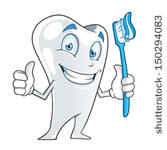                                              Oral Surgery Protocol Our goal is to relieve pain and address the most urgent needs. Please remember that this is not like doing dentistry in your office where more options are available and the patient has access to a dentist frequently.1. Just as in a dental office or clinic, Universal Precautions must be adhered to. This includes wearing personal protective equipment. All providers, including assistants are expected to bring their own eye protection.  2. The paper charts are NOT to be touched with gloved hands at any time.  3. Verify informed consent has been initialed. The patient should be anesthetized before arriving in your chair. Ensure they are adequately anesthetized before proceeding. Apply additional anesthetic if needed. 4. Teeth to be extracted include:-Visibly non-restorable teeth-Painful or infected teeth that do not fit the NMOM protocol for endo treatment-All Third molars should be approved by surgical lead prior to extraction-More than 10 teeth should be approved by surgical lead-Use your clinical judgment4. Complete patient registration form to indicating the tooth number next to the corresponding treatment codes you worked on. 5.  Bring your own prescription pad but keep in your pocket at all times unless you absolutely feel the patient MUST have something other than what we can provide them.  KEEP IN MIND THAT ONCE PANDORAS BOX IS OPEN, BAD THINGS HAPPEN.Do not bring medication from your office. Antibiotics and ibuprofen will be provided, mark it on the patien’ts chart.6. Please PRINT on the patient charts – DO NOT USE ABBREVIATIONS  Patients are not allowed to walk unattended on the clinic floor. Use your station cards for moving patients or for problems. Everyone should be aware of cards.Red- Take patient to exitGreen-Bring me a patientYellow-Equipment problemBlue- Lunch/ breakOrange- EMT-medical teamNo provider- purpleSTERILIZATION and INSTRUMENTS 1. Remove all sharps from the instruments before taking them to sterilization – do not walk on the clinic floor with sharps.  Instruments that came in a cassette should be put back into the cassette before being taken to Sterilization. 2. All instruments will be bagged or wrapped in Sterilization. 3. You or your assistant are responsible for making sure that your personal instruments are identified as yours when they go through sterilization.  To ensure this, drop your instruments off at the side of the table marked “Used Personal Instruments” and have your name written on the sterilization pouch(es) and leave the pouch(es) on the tray with the instruments.  You will pick them up from at the “Clean Personal Instruments” station.  Unless instruments are in a cassette, they will need to be individually bagged so make sure that there are enough bags with your name on them to do so. 4. If you are using instruments provided at the event, be sure to take them to the “Used MOM Instruments” side of sterilization or to the designated bins in your treatment area. 5. Broken ADCF instruments should be returned to sterilization, do NOT throw them away. 6. Suction lines need to be flushed after every patient per the MOM protocol. There is a container with line cleaner to be used. Use one small paper cup of line cleaner after each patient. 8. Biowaste shall be placed in the appropriate red biowaste containers. Please do not put non-biowaste, such as used gowns and gloves in the red containers as it adds unnecessary expense to the disposal. 9. Before leaving your station at the end of your shift, be sure to wipe down all surfaces of the chair and dental equipment with a Caviwipe, including foot pedal and leave the used caviwipe on the chair so we know it was done.  Return all unused supplies to the supply area. Our goal is to relieve pain and address the most urgent needs.The greatest gift we can give to our patients is our care. Remember to start only what we can be completed in one hour.